Accepting the Challenge of Excellence AwardA.C.E.Exchange Club of _________________High School Entry Form 2022Purpose:The A.C.E. (Accepting the Challenge of Excellence) Award recognizes elementary and high school students who have had to overcome great physical, emotional, or social obstacles and are now eligible for school graduation.This is a positive program with two key objectives. First, it helps encourage students to overcome their hardships and get back on track toward a school diploma. Second, the award recognizes those students who are often overlooked for their accomplishments. This special recognition serves as a powerful example to all students that hard work and perseverance really do pay.The Exchange Club of____________________ recognizes the winner with an award and may place their name on a plaque located on a wall at the school and present the award at school Award Day ceremonies.In order to participate at the Alabama District Exchange Club (ADEC) paperwork must be completed by May 15th 2022 to be eligible to receive $1,000 award, competing with others throughout the state.  The candidate needs to be online to graduate high school or complete GED by the age of 19. The District winner must be able to attend the ADEC convention Saturday, June 4th, 2022 to receive a District Award.  The club is responsible for candidate’s expenses for convention.The District winning contestant will then be submitted to the National Exchange Club (NEC) for the potential of a $15,000 award at the National convention. Travel and accommodations will be provided to the winner and his/her parents/guardians by the NEC for the national convention in July.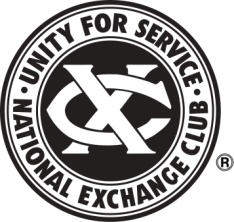 Instructions:Local school principals and/or guidance counselors are asked for a potential candidate for the award.  A partial list of difficulties to overcome could include physical, language, child abuse, delinquency or substance abuse.Ensure that the candidate will graduate from high school this year, OR complete GED classes by the age of 19, by the time of submission of the application for state and national recognition.Obtain school official and parent/guardian signatures.Recognize the selected individual at an appropriate club meeting.If the plan is to enter a high school candidate in the district competition, be sure the A.C.E. Award chairperson has the description narrative (500 words max.) and the two candidate brief narratives (250 words max.) before May 15th deadline.A picture of the candidate is requested.  The candidate may also be contacted by a representative of the Exchange Club to obtain additional information for publicity purposes.Section 1 – Prepared by Guidance Counselor or PrincipalExchange Club of ___________________________________Candidate’s name____________________________________Address____________________________________________City_____________________ State_________ Zip _________Home Phone_ __________________Date of Birth__________Narrative: (not to exceed 500 words) Describe issue and how it was overcome, include implications for the future.We certify that the above-named student has participated in listed activities and achievements and will graduate this year___________ from _____________________________________ High School.___________________________  ____________________________Signature of School Official			Print Name ___________________________  ____________________________Signature of Parent/Guardian			Print Name	 __________________________  _____________________________Signature of Club President			Print NameSection 2 – Prepared by CandidateNarrative A (not to exceed 250 words) *Attach additional pages as necessary.Describe in your own words the event or events in your life that you are most proud of. Narrative B (not to exceed 250 words) *Attach additional pages as necessary.Describe in your own words your plans for the future to make your community and world a better place to live.Exchange Club Contact information_________________________ ______________________________________________________________________________________________________________________________________________________________________________________________________________________________________________________________________________________________ ACE Award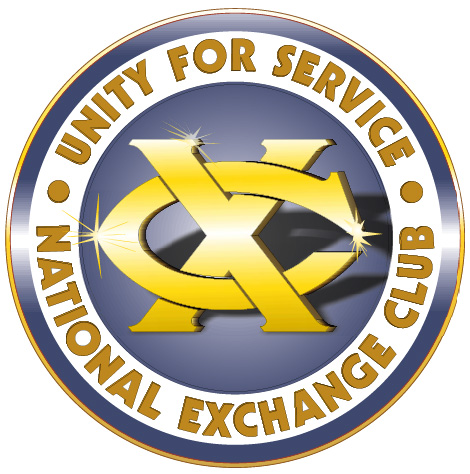 2022Accepting the Challenge of Excellence